　　　　　　　僕の絵・自分の世界３５瞬時に色を固めて　瞬時に引き伸ばして　瞬時に形をつくる自分の世界が出来上がるみちお・画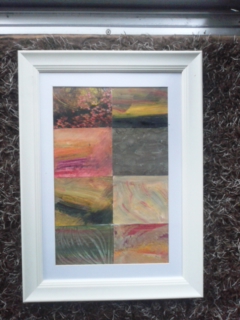 心が躍る　でも心は騒がない落ち着いた色を選ぶ　　　　　　みちお・画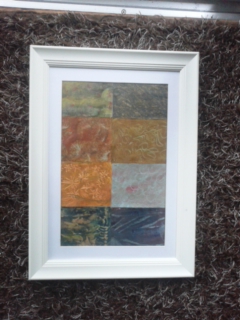 自分の世界に垂る絵は是でいい絵は空想　そう本当に詩はマジックなのだみちお・画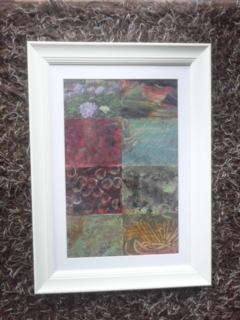 自分の世界を遊ぶ時オブジェへ行ったり　ノイエス朝日を覗いたりそんな時は本当に楽しい自由だ　自分のものだ　誰のものでもないみちお・画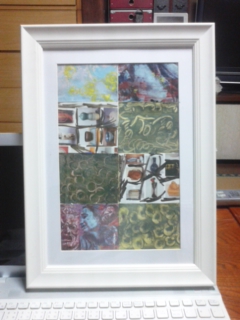 フォーチュンテラーか、なにかかもしれないが会議で会った名前も知らないあの人が手相を見てあげる・・・自分の世界に未来の幸せを吹き込んだ今はサポート役で大変でしょうが　人生後半が幸せになる　まだ後半ではないのだろうか　　　　みちお・画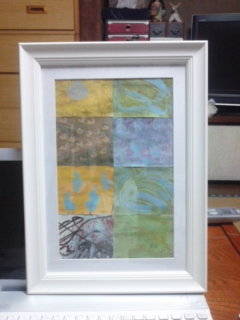 たった一人で、描いていて自分の世界が突然怖くなった震えたいきなり不安感が押し寄せてきて　感情が暴れる　　そんな時、自分の世界がこう表現される　みちお・画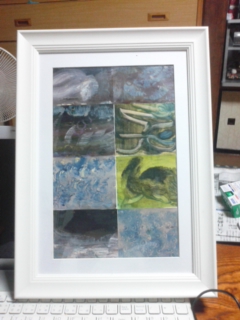 　　人ごみに身をおいて我を忘れる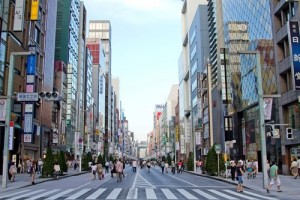 少し自分に戻ってくる　自分の世界ができて　色が明るくなるみちお・画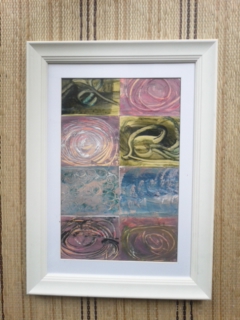 人混みの中から　自然の中に戻れば　すべて大仙の瀧の絵を描いた新潟の海の絵を描いた海の色　川の色　水の色が　わからない　みんな似ている自分の世界に「双子の青年」を描いたみちお・画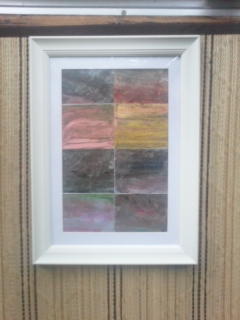 みちお・画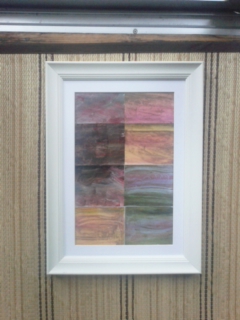 暑い　暑すぎて　神秘な色が出てこない暑いから色が難しい？　八月ももっと暑いでしょう轟たちは今どこに　今何を轟たちはツインだった自分の世界がこだわりから飛び出ない　暑いから心の色も暑いみちお・画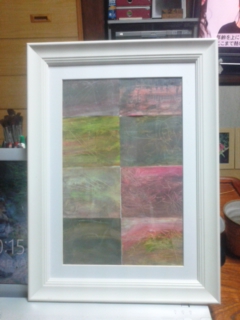 　　　　　　　　　　　　　どっちがだれ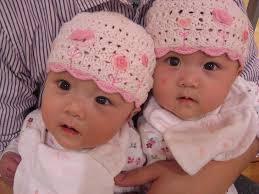 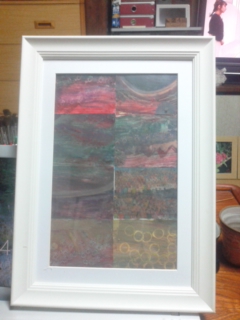 七月だから・・・　七月が終わるだけど　八月が来れば　もっと暑いかもしれない自分の世界は自分の世界でいい平成二十九年七月詩日みちお（七十四歳）